KARNATAKA VETERINARY ANIMAL AND FISHERIES SCIENCES UNIVERSITY, BIDAR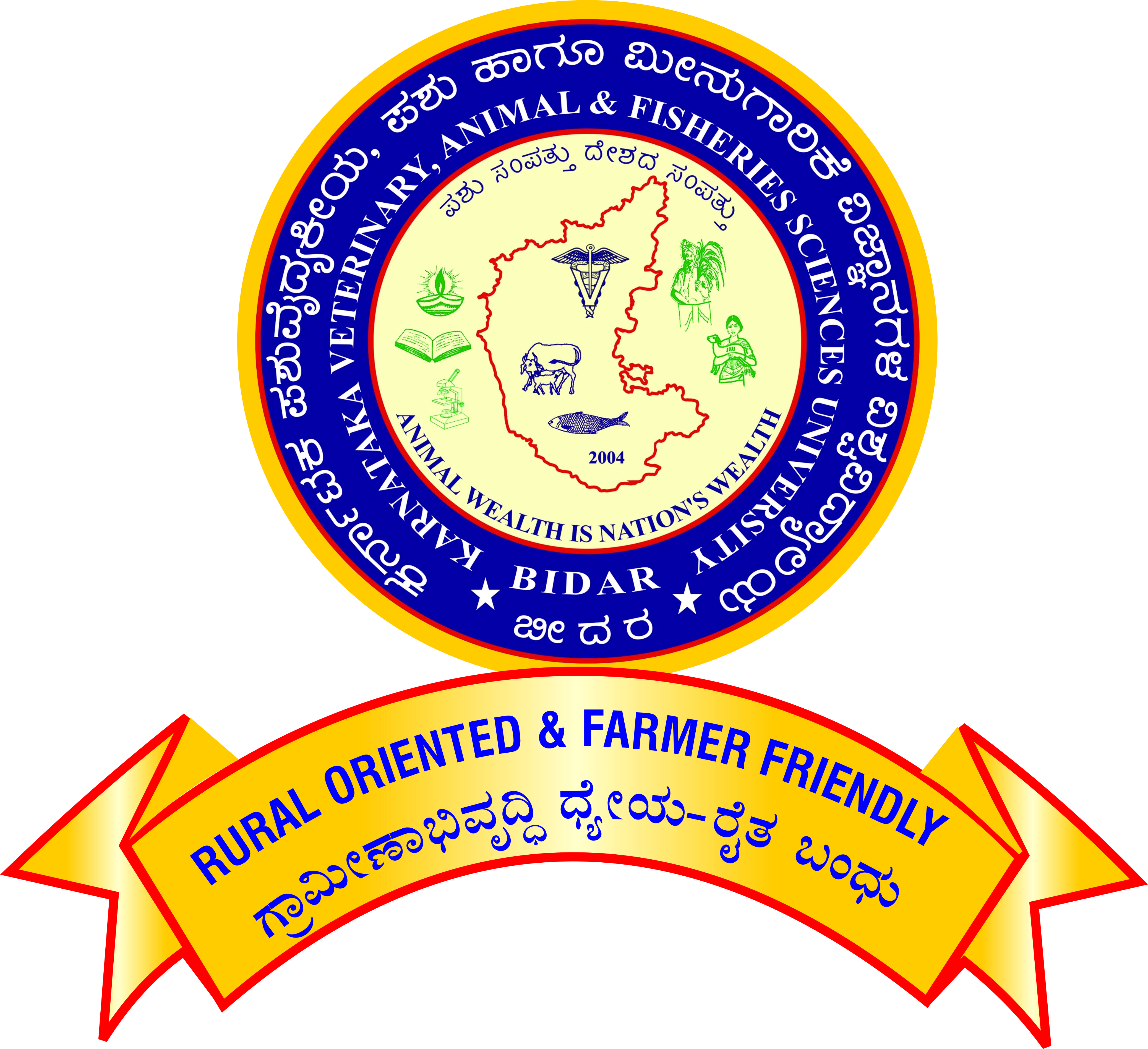 APPLICATION FOR PROMOTION OF TEACHERS UNDER CAREER ADVANCEMENT SCHEME – 2016 For promotion from Assistant Professor (Academic Level 11) to Assistant Professor (Academic Level 12)[Note: All the claims shall be supported by relevant letters/certificates issued by concerned dean/controlling officer]1. Name				:	2. Designation and Address	:	3. Name of the Department/	:    Section/Unit/Scheme4. Date of Birth			:	5. Academic Qualification :6. Date on which Ph.D. degree Completed	:7.  8.  Date of completion of 5 years’ service		:         in the cadre of Assistant Professor          (Academic Level 11/AGP 7000)9. Employment record:Service within the universityb. Service outside the university 10. Eligibility for PromotionHave you done any two of the following in the last five years of Academic Level 11/AGP 7000?  					Completed a course/ programme from amongst the categories of Refresher courses/   Research methodology course/ workshops/conference/symposium/ syllabus up-gradation workshop/ Teaching-Learning-Evaluation/ Technology Programmes/Faculty Development Programmes of at least ten days duration (or completed two courses of at least five days duration in lieu of one ten days programme ORCompleted one MOOCs course in the relevant subject (with e-certification); ORContribution towards the development of e-content in 4-quadrant (at least one quadrant) minimum of 10 modules of a course/contribution towards the development of at least 10 modules of MOOCs course/ contribution towards conduct of a MOOCs course during the period of assessment? 							   Yes/NoIf yes furnish details as follows and enclose proofHave you published three research publication in the in the peer- reviewed journals or ICAR / UGC-listed journals during assessment period?  									Yes/No.                                                                                         If yes furnish details as follows and enclose copy of the same11. Details of Work Performance:Areas in which the scientist/teacher made some mark including the specific Achievements in teaching/ research/Extension/corporate activities (administration and management) during the assessment period.A) Teaching:	ai. Courses taughti)  Bachelor level:ii)  Master level:iii)  Ph.D. level:iv). Diploma courses:aii) Experiential Learning Course, HOT/RAWE/Industrial training/ Entrepreneurship:b). Guidance to PG students as Chairman of the Advisory CommitteeCompleted Masters Students		:Completed Ph. D. Students		:c). Guidance to PG students as Member of the Advisory CommitteeCompleted Masters Students		:Completed Ph. D. Students		:d). Teaching Aids developed (manuals/ 		:laboratory manuals, READY manuals/Internship/Industrial training manuals).B). Research:Externally funded projectsNote: The Project shall be completed/in operation and Funds must be released.Patents / varieties / prototypes / technologies developed / breeder quality seeds productioni) As PI			:ii) As Co-PI			:Monitoring of the research/extension projects such as RKVY and other GoI/GoK Projects (Other than Externally Funded Projects).Guiding project works of 1 month and above :i) Head/Farm Superintendent in Research & Information Centers/Vaccine/Antigen production units/Disease investigation Section. 							:ii) Working in the research & Information      	:                Centers as Scientist/TeacherInternal Revenue Generation (Applicable only for LRIC/FRIC/RRDL to be certified by Director of Research)		:C) Extension:Transfer of technologies (farm trails/ 			:Field days/ Krishi Melas/ Demonstrations/Exhibition/ Discussion meeting/ on-farmTesting/ on campus official consultancy conductedTraining programme organized:Duration:  upto 1 week	i) As Coordinator 				:	ii) As Associate Coordinator		:Duration: more than one week:	i) As Coordinator 				:	ii) As Associate Coordinator		:As Resource Person in the training Programme	: 				Number of Lectures:Official Diagnostic visit to farmer’sfields:        /On-farm/ Units/Radio/TV talk/Expert	Service/ Consulting/Visitors extensionFeedback to research/ Contribution to Package of practicesClinics/ Diagnostic/ Farm Work/ Head:        of EEC/ (Other than teaching)Published work during the assessment periodResearch Publications:Professional Book published/Edited (Minimum of 64 pages-Only with ISBN No.)Recognized publishers Chapters in standard booksResearch / Extension bulletinResearch note /communication in a journal / Presentation or abstract in symposium seminar / workshop / training manual /popular article / leaflet proceedings of the workshopIII. Awards/Peer Recognition (During the assessment period)Awards from recognized International organizations like FAO, OIE/WoAH, WHO, IDF etc				  		:National awards by Govt. Institutions 		:Recognized State awards / University awards 	:Professional society award				:Other awards by registered organization 		:Peer Recognition (Special assignments (International organizations, overseas and special national assignments / consultancies) :IV. Corporate Responsibilities / Other activities during the assessment period:V. Outstation Service Details	:VI. Details of working in newly established colleges (W.e.f. 11-08-2018)Indicate three best contributions made (research /teaching /    Extension/corporate activities (Administration and management) during the assessment period.Any other significant achievement during the assessment period (with documents)Signature Verified that the information provided by the scientist/teacher is correct.Degree / DiplomaDiscipline/SubjectUniversity/ BoardMonth/Year of passingMarks/ OGPAobtainedRemarksDate of joining duty at KVAFSU, BIDAR as Assistant Professor in the Academic Level 10/AGP 6000   :Date of joining duty at KVAFSU, BIDAR as Assistant Professor in the Academic Level 11/AGP 7000   :Place of work with full addressDesignation / Post heldScale of PayPeriodPeriodNature of dutiesPlace of work with full addressDesignation / Post heldScale of PayFromToNature of dutiesPlace of work with full addressDesignation / Post heldScale of PayPeriodPeriodNature of dutiesPlace of work with full addressDesignation / Post heldScale of PayFromToNature of dutiesSl NoTitle of training ProgramDuration with datesOrganized bySr. No.AuthorsTitle of the publicationYearVolume and page numbersCourse titleYear & ClassCourse No.Cr.Hrs.SemesterIndependently or Jointly withAcademic Year:Academic Year:Academic Year:Academic Year:Academic Year:Academic Year:Course titleYear & ClassCourse No.Cr.hrSemesterIndependently or Jointly withAcademic Year:Academic Year:Academic Year:Academic Year:Academic Year:Academic Year:Course titleYear & ClassCourse No.Cr.hrSemesterIndependently or Jointly withAcademic Year:Academic Year:Academic Year:Academic Year:Academic Year:Academic Year:Course titleYear & ClassCourse No.Cr.hrSemester  Independently or Jointly withAcademic Year:Academic Year:Academic Year:Academic Year:Academic Year:Academic Year:Sl.NoTitleFunding agencyBudgetYear of StartYear of completedAs  PI /Co-PISl.NoTitleFunding agencyBudgetYear of StartYear of completedInvolved as  Sl NoTitleDurationPlace and DateOrganized byCoordinator/Associate CoordinatorSl NoTitleDurationPlace and DateOrganized byCoordinator/Associate CoordinatorSl NoPlace and DateType of EventTitle of TrainingTopic DiscussedOrganized bySlNoName of Author(s)in orderYearTitle of the paperName of the journal(Vol. No., issue no & page no)NAAS RatingSr No.Post heldPlace of WorkPeriod of servicePeriod of servicePlace/City Class (A/B/C)Sr No.Post heldPlace of WorkFromToPlace/City Class (A/B/C)Sr No.Post heldPlace of WorkPeriod of servicePeriod of serviceSr No.Post heldPlace of WorkFromToSignature of theHead of the DepartmentSignature of theControlling Officer